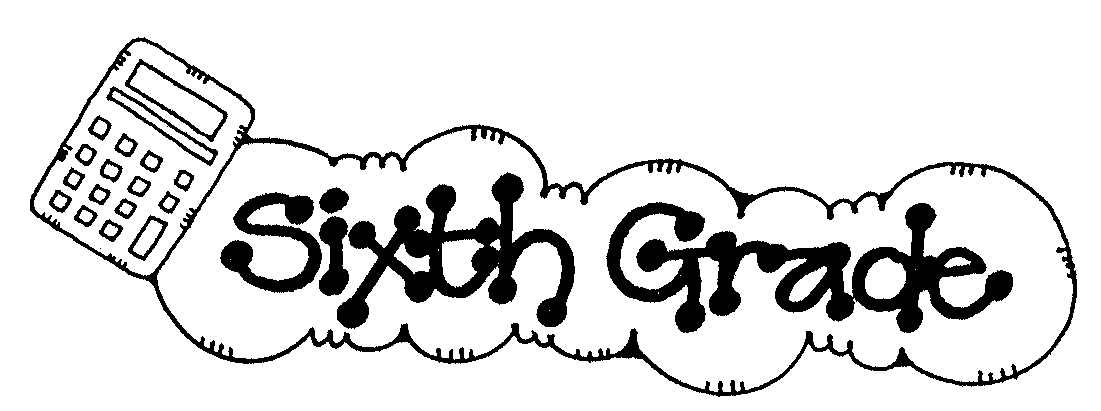 Supply Wish ListMany of these items can be purchased on sale, over the course of the summer. Each summer Target and Staples have back to school sales. Brand names, such as Crayola and Expo, are included because teachers have found them to be of the best quality.Needed per student:  1 box of 24 colored pencils  3 boxes of #2 pencils  6 single subject college-ruled spiral notebooks  One 1-inch 3-ring binder with clear front pocket  One 12-inch non-bendable ruler  3 boxes of Kleenex  1 package each of black, red, and blue ballpoint pens  3 packages of glue sticks  Good quality scissors  1 white eraser (Staedtler)  1 package of Expo white board pens and eraser  1 package of Fine Point Sharpies 1 package of Ultra Fine Sharpies  1 roll of paper towels  3 reams of plain white copy paper for the classroom	  3 packs of wipes 1 highlighter setFor the school: 1 ream of plain white copy paper (more is always happily accepted!)PLEASE BRING IN SUPPLIES THE FIRST WEEK OF SCHOOLRevised June 2022